Consorzio 6 Toscana Sud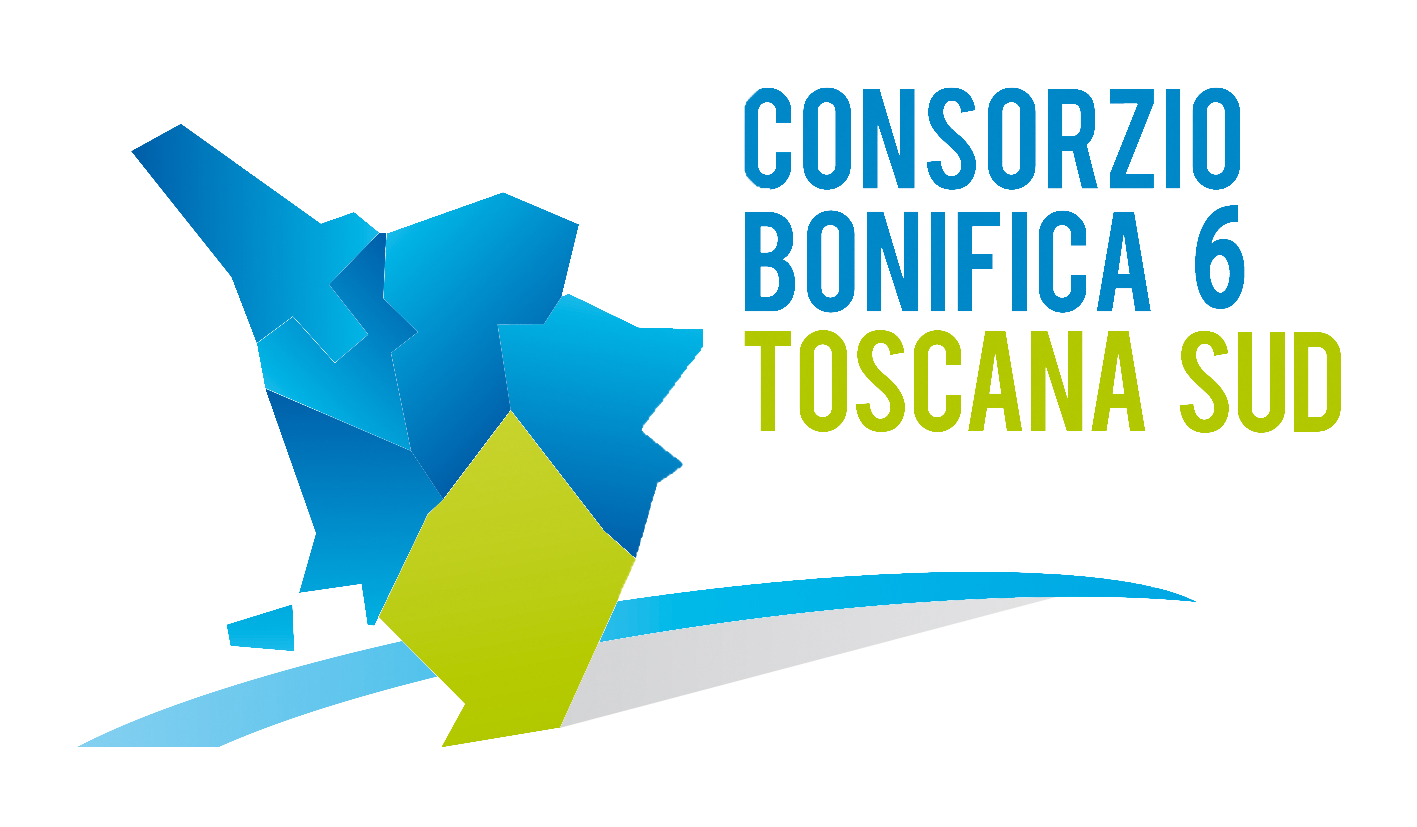 Viale Ximenes n. 3 – 58100 Grosseto - tel. 0564.22189     bonifica@pec.cb6toscanasud.it   -   www.cb6toscanasud.it     Codice Fiscale  01547070530  DIRETTORE GENERALEDecreto  N. 76     – Data Adozione   28/08/2015Atto Pubblicato su Banca Dati escluso/i allegato/i OGGETTO: LOTTO 006 - R2013OGR0090 - SISTEMAZIONE VERSANTE IN FRANA NEI PRESSI DELL'ABITATO DI ROCCALBEGNA” – liquidazione preventivo Enel dell'importo complessivo di € 22.758,44.Numero proposta:   -DECRETO DEL DIRETTORE  GENERALE N. 76 DEL  28 AGOSTO 2015   L’anno duemilaquindici il giorno 28 del mese di agosto alle ore 11.00 presso la sede del Consorzio in Grosseto, viale Ximenes n. 3IL DIRETTORE GENERALEVista la Legge Regionale n. 79 del 27.12.2012;Visto il Decreto del Presidente n. 223 del 22 Gennaio 2015 con il quale è stato assunto l’Arch. Fabio Zappalorti con la qualifica di Direttore Generale del Consorzio 6 Toscana Sud a far data dal 01 Febbraio 2015; Visto il vigente Statuto Consortile approvato con delibera n. 6 dell’Assemblea consortile seduta n. 2 del 29/04/2015 e pubblicato sul B.U.R.T Parte Seconda n. 20 del 20/05/2015 Supplemento n. 78; Visto in particolare l’Art. 39 lettera e) del Vigente Statuto;Visto il D.Lgs. 12 aprile 2006, n. 163 “Codice dei contratti di lavori, servizi e forniture;Visto il D.P.R. 5 ottobre 2010, n. 207 “Regolamento di esecuzione e attuazione del Decreto Legislativo n. 163/2006;Vista la L.R. 13 luglio 2007, n. 38 “Norme in materia di contratti pubblici e relative disposizioni sulla sicurezza e regolarità del lavoro” e successive modifiche ed integrazioni;Vista la L. 241/1990 “Nuove norme in materia di procedimento amministrativo e di diritto di accesso ai documenti amministrativi”;Visto lo Statuto Consortile approvato dalla Regione Toscana con deliberazione dell’Assemblea n°6 del 29.04.2015;Visto il Decreto del Presidente n°110 del 31/07/2014 di approvazione del progetto Definitivo-Esecutivo denominato “LOTTO 006 - R2013OGR0090 - SISTEMAZIONE VERSANTE IN FRANA NEI PRESSI DELL'ABITATO DI ROCCALBEGNA”;Considerate le problematiche emerse durante l’esecuzione dei predetti lavori;Vista la necessità di far intervenire la Società Enel  per l’esecuzione di lavori finalizzati ad una rapida prosecuzione dei predetti lavori;Vista la richiesta di preventivo del 27/08/2015 prot. n° 7262 inviata alla Società Enel; Visto il preventivo ricevuto in data 28/08/2015;Considerata l’urgenza e l’indifferibilità degli interventi previsti in progetto che dovranno essere ultimati prima dell’arrivo della stagione invernale;Viste le vigenti disposizioni di cui al D.lgs. 163/2006 e del D.P.R. n° 207/2011 in materia di lavori pubblici e s.m.i.;D E C R E T Adi procedere alla liquidazione del preventivo ricevuto dalla società Enel in data 28/08/2015 dell’importo di € 22.758,54 iva compresa, inerenti i lavori da eseguirsi all’interno del progetto denominato “LOTTO 006 - R2013OGR0090 - SISTEMAZIONE VERSANTE IN FRANA NEI PRESSI DELL'ABITATO DI ROCCALBEGNA”.                                                                                                                                     IL DIRETTORE GENERALE       (Fabio ZAPPALORTI)